顾均辉《战略定位高端沙龙》 6月25-26日南京站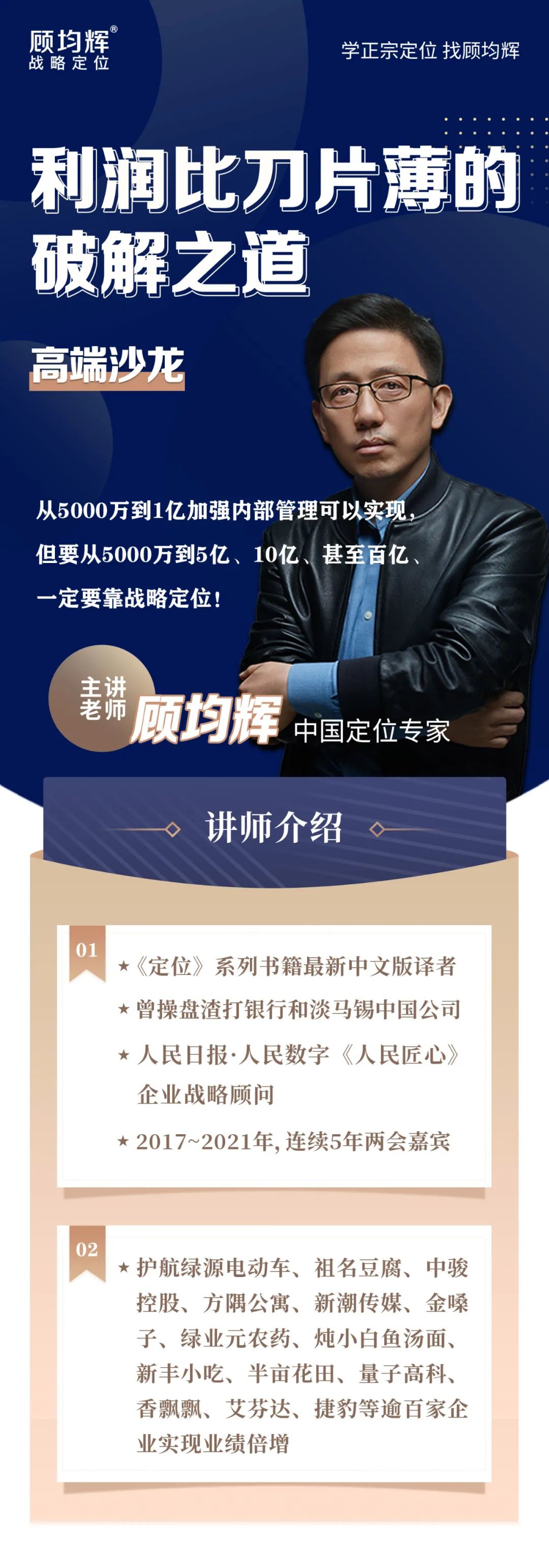 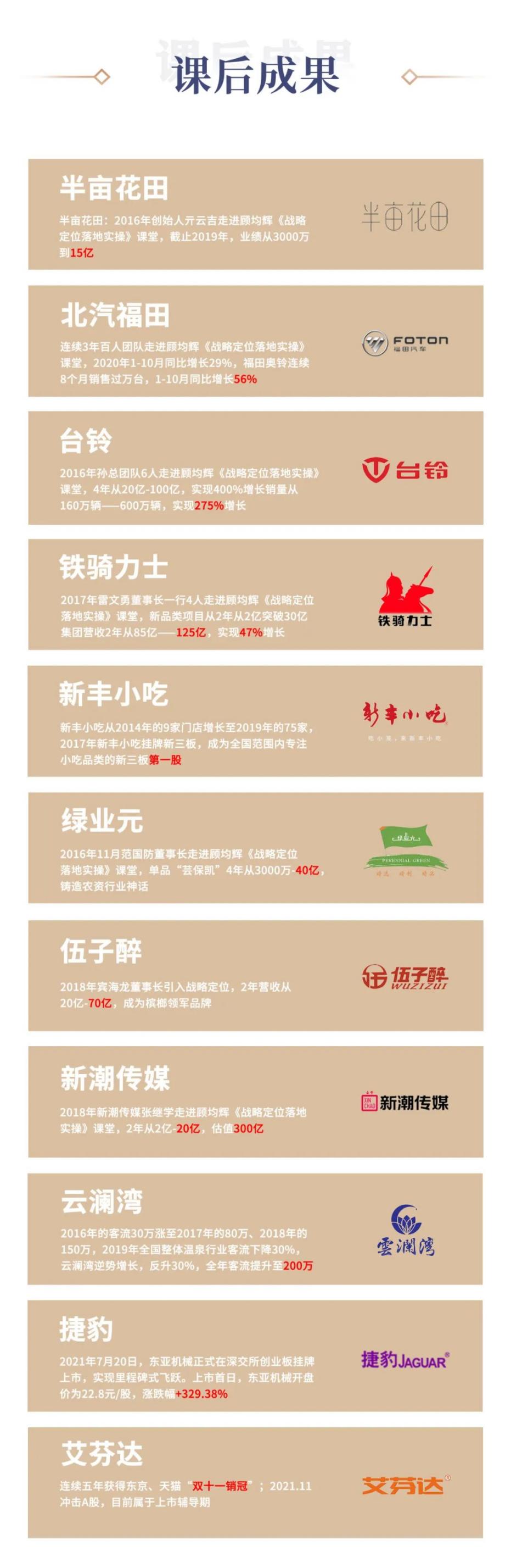 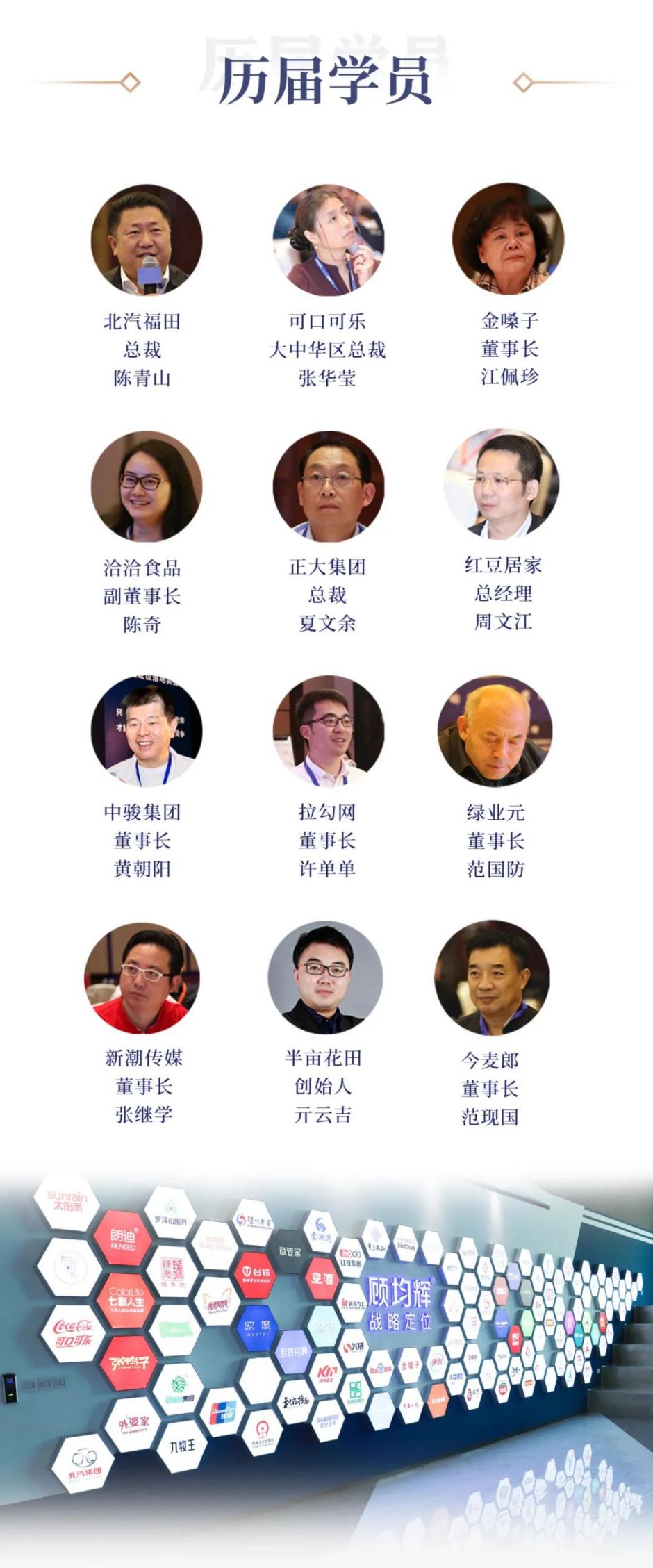 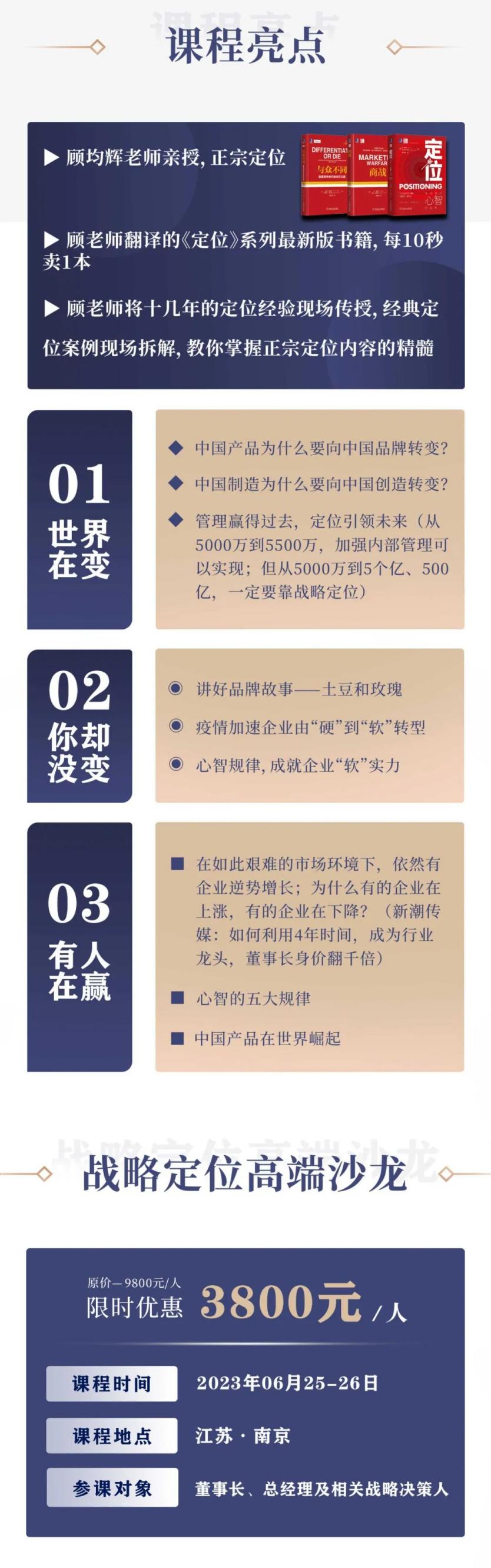 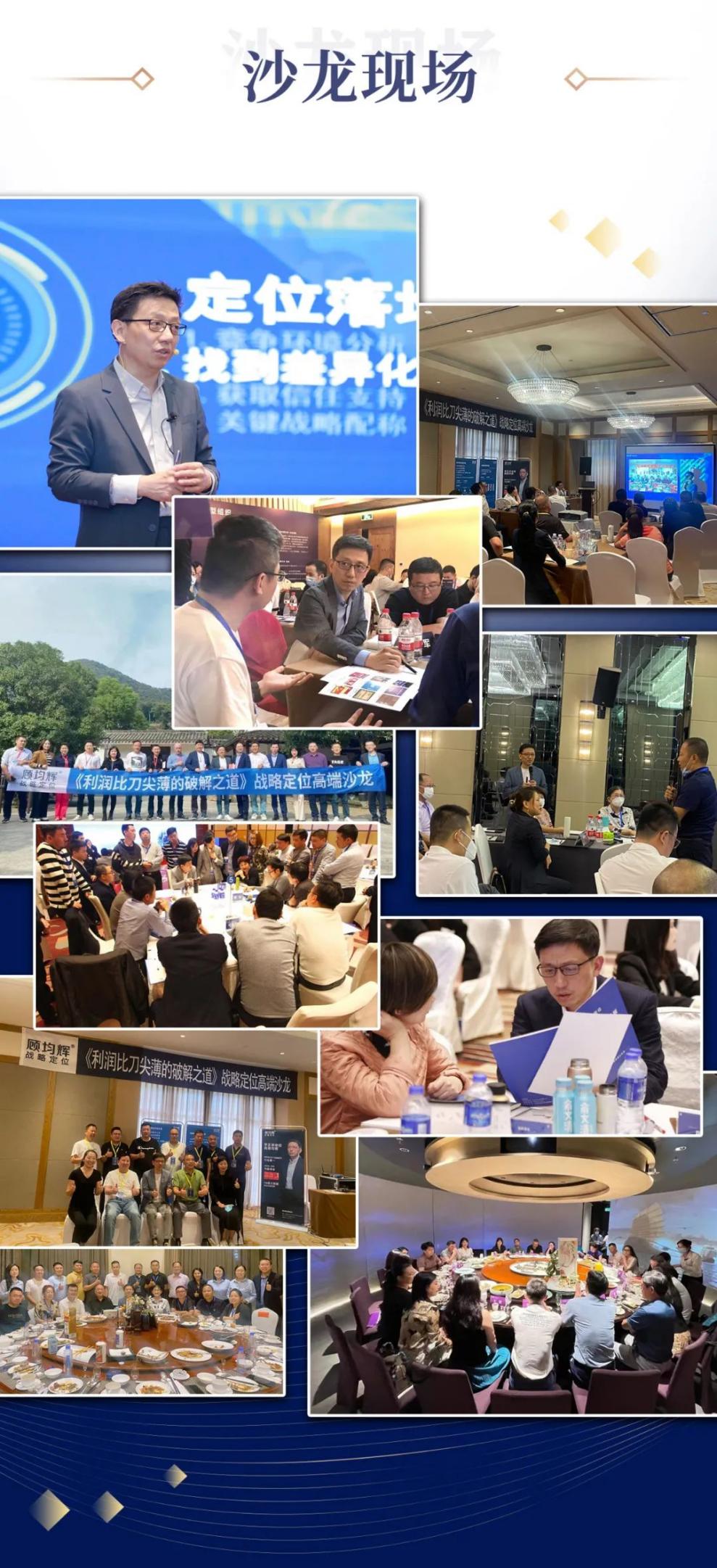 